PublicationsService to the Field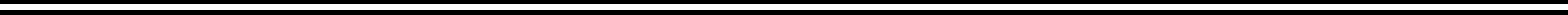 Ad hoc reviewer of Journal of Positive Psychology, Journal of Experimental Social Psychology and Computers & Education.Ongoing member of Society for Personality and Social Psychology (since 2015)Members of International Society for Self and Identity (2015-2016)Honors and AwardsOskamp Student Fellowship Award, Claremont Graduate University (2020-2021)Dr. Herbert L. Zimmer Award for Undergraduate Research, University of Rochester (2015)Members of Psi Chi Honor Society in Psychology (2015)EmploymentEducationResearch ExperiencesReferenceMichael Hogg, PhD., Professor of Social Psychology, Claremont Graduate University.Email: michael.hogg@cgu.edu	    Kaiyuan Chen (Kevin Chen)2/22/2022Email: frostioe@gmail.comPeer Reviewed Journals and Conference ProceedingsChen, K., Zhang, J., Ao, X., & Ramdass, J.V. (In Press). The Burden of Being Certain: National Identity Certainty Predicts Support for COVID-Related Draconian Measures and Outgroup Conspiracy Beliefs. Journal of Applied Social Psychology.Kim, J., Chen, K., Rivera, G., & Schlegel, R. J. (2022). True-Self-As-Guide Lay Theory Endorsement Across Five Cultures. Self and Identity. 1-24. https://doi.org/10.1080/15298868.2022.2028670An, D., & Chen, K. (2021). Jokes can fail to be funny because they are immoral: The incompatibility of emotions. Philosophical Psychology, 34(3), 1-23. https://doi.org/10.1080/09515089.2021.1874331Zhang, H., Chen, K., Schlegel, R., Hicks, J., & Chen, C. (2019). The Authentic Moral Self: Dynamic Interplay between Perceived Authenticity and Moral Behaviors in the Workplace. Collabra: Psychology, 5(1), 48. https://doi.org/10.1525/collabra.260Kim, J., Chen, K., Davis, W. E., Hicks, J. A., & Schlegel, R. J. (2019). Approaching the True Self: Promotion Focus Predicts the Experience of Authenticity. Journal of Research in Personality, 78, 165-176. https://doi.org/10.1016/j.jrp.2018.12.001Schlegel, R. J., Chu, S., Chen, K., Deuermeyer, E., Christy, A. G., & Quek, F. (2019). Making in the classroom: Longitudinal evidence of increases in self-efficacy and STEM possible selves over time. Computers & Education, 142, 103637. https://doi.org/10.1016/j.compedu.2019.103637Zhang, H., Chen, K. & Schlegel, R. J. (2018). How do people judge meaning in goal-directed behaviors: The interplay between self-concordance and perceived performance. Personality and Social Psychology Bulletin, 44(11), 1582-1600. https://doi.org/10.1177%2F0146167218771330Zhang, H., Chen, K., & Schlegel, R. J. (2018). Intrinsic Aspirations, Person-Environment Fit, Meaning in Work and Meaning in Life: A Moderated Mediation Model. Journal of Happiness Studies, 20(5), 1–17. https://doi.org/10.1007/s10902-018-0005-0Chu, S., Schlegel, R. J., Quek, F., Christy, A. G., & Chen, K. (2017). ‘I Make, Therefore I Am’: The Effects of Curriculum Aligned Making on Children's Self-Identity. In Proceedings of the CHI Conference on Human Factors in Computing Systems (CHI ’17). Denver, CO. ACM. (Acceptance Rate: ~25% of submissions). Book ChaptersChristy, A. G., Rivera, G., Chen, K., & Hicks, J. A. (2017). Existential Meaning in Life and Positive Psychological Functioning. Positive Psychology: Established and Emerging Issues. In Dunn, D. S. (Ed.). Positive Psychology: Established and Emerging Issues. (pp. 220-236). Routledge.Publications in Revision or Under ReviewChen, K., Kim, J., Zhang, H., Clark, D. A., & Schlegel, R. J. (In Revision). For the Love of My Child: How Parents’ Extrinsic Aspirations for Children and Interdependent Self-Construal Predict Their Relational Well-Being. Chen, K., Zhang, H., Friedman, M., & Schlegel, R. J. (Under Review). The Authentic Catch-22: the Effect of Following True Self on Decision Satisfaction in Moral Dilemmas.Manuscript in PreparationChen, K., & Hogg, M. What Makes Us “Us”? The role of Uncertainty and Valence in the Essentialism of Social Identities.Conference PresentationsChen, K., & Hogg, H. (2022, February 16-19). What Makes us “We”? Valence and Uncertainty in the Essentialism of Social Identities. Poster presented at the 23rd conference of Society of Personality and Social Psychology, San Francisco, CA. https://meeting.spsp.org/2022/Chen, K., & Hogg, H. (2021, February 9-13). What Makes Us “We”? Valence and Essentialism in the Case of Social Identities. Poster presented at the 22nd conference of Society of Personality and Social Psychology, Austin, TX. https://meeting.spsp.org/2021/Chen, K., Zhang, H., Friedman, M., & Schlegel, R.J. (2020, February 27-29). The Authentic Catch-22: the Effect of Following the True Self on Decision Satisfaction in Moral Dilemmas. Paper presented at the data blitz session of Shared Reality and Authenticity Preconference, the 21st conference of Society of Personality and Social Psychology, New Orleans, LA. https://meeting.spsp.org/2020/Chen, K., Kim, J., Rivera, G., & Schlegel, R.J. (2019, February 7-9). True Self as Lay Theory and Decision-Making Across Cultures. Poster presented at the 20th conference of Society of Personality and Social Psychology, Portland, OR. https://meeting.spsp.org/2019/Chen, K., Kim, J., Schlegel, R.J., & Zhang, H. (2018, March 1-3). Family Value as Antidote: Interdependence Buffers Extrinsic Aspiration for Children. Poster presented at the 19th conference of Society of Personality and Social Psychology, Atlanta, GA. https://meeting.spsp.org/2018/Chen, K., Schlegel, R.J., Christy A. G., & Hicks, J. A. (2017, January 19-21). How External Attributions relate to Self-knowledge in the context of Immoral Behavior. Poster presented at the 18th conference of Society of Personality and Social Psychology, San Antonio, TX. https://meeting.spsp.org/2017/Chen, K. (2016, January 28-30). Internalization of Personality as Obligation: Examining the Congruence between Implicit-actual Self and Explicit-ought. Poster presented at the Self and Identity Preconference, the 17th conference of Society of Personality and Social Psychology, San Diego, CA. https://meeting.spsp.org/2016/California State Polytechnic University, Pomona, CA                                                  Temporary lecturer Taught a 3-unit course STATISTICS FOR PSYCHOLOGYAug. 2021- May. 2022Claremont Graduate University, Claremont, CA                                                  Digital Learning Lab FellowTeaching workshops on SPSS and other statistic softwareFeb. 2020- May. 2020California State University, Los Angeles, CA                                                  Part-time lecturer Taught 3-unit course PSYCH OF EMOTION & MOTIVATIONJan. 2019- May. 2019Claremont Graduate University                                                  PhD. student in Social PsychologyDissertation expected May, 2023Sep. 2018 – presentTexas A&M University                                                         MS. in Social PsychologySep. 2015 - Aug. 2018University of Rochester	 Bachelor of Arts, magna cum laude, high distinctionMajor in psychology, Minor in philosophyJan. 2013 – May 2015Shanghai UniversitySep. 2010 - Dec. 2012Major in philosophyClaremont Graduate University, Division of Behavioral & Organizational SciencesGraduate research student of the Social Identity Lab under the supervision of Michael Hogg, PhD.Study self-uncertainty, lay theory and essentialism. Lab manager since Sep., 2021Sep. 2018 – presentTexas A&M University, Department of Psychological and Brain Sciences	Graduate research assistant of the Existential Psychology Collaboratory under the supervision of Rebecca Schlegel, PhD and Joshua Hicks, PhD.Studied in authenticity, lay theory and meaning in life.Worked on a collaborative project on Maker intervention at Neal High School in Bryan, TX.Sep. 2015 - Jul. 2018University of Rochester, Department of Clinical and Social Sciences in PsychologyResearch Assistant under the Supervision of Miron Zuckerman, PhD.	      Honor Thesis on autonomy, congruence between implicit-actual and explicit-ought self and wellness.Poster presented at Undergraduate Research  Exposition.Worked on a meta-analysis of gender difference in self-esteem. Jan. 2014 - May 2015University of Rochester, Department of Philosophy	       Research presented and published in Conference proceedings:	      Chen, K. (2015). On Contrary in the Form of Contradictory—a Neo-Gricean Approach. In Patton, W. & Lemaster, M. (Eds.). Proceedings of the National Conference of Undergraduate Research 2015. National Conference on Undergraduate Research, Cheney, WA. Asheville: UNC Asheville.Sep. 2014 –Dec. 2014